Intent: what are we trying to achieve with our curriculum?The purpose of the science curriculum is to develop children’s scientific understanding so they can be scientifically informed citizens and, if they wish, pursue careers in science, or in careers that require some scientific understanding. To be scientifically informed requires a broad knowledge of scientific ideas, an appreciation of how experimentation and observation develop this knowledge, and an ability to think rationally and analytically when applying this knowledge in new contexts. Practical work is included in the syllabus to allow students a hands-on opportunity to discover concepts, ideas and knowledge, as well as apply knowledge they have previously learnt.The Bacon’s Science curriculum includes foundational topics in year 7 (e.g. Cells, Particles, Energy), which are required for further study in science. For example, ‘7CP Particles’ contains many elements that are necessary for accessing concepts found in later topics: diffusion; pressure; compounds, mixtures and elements. The year-to-year sequencing of topics is intended to reflect this progression of knowledge acquired being necessary to access further knowledge and that progression in science is defined by building knowledge on top of knowledge. Topics that have concepts that cut across different sciences are taught early, to allow students to appreciate the interconnectedness of many science disciplines. These concepts are then built upon at key stage 4 and, for those that choose to continue to their science studies, at AS and A-level.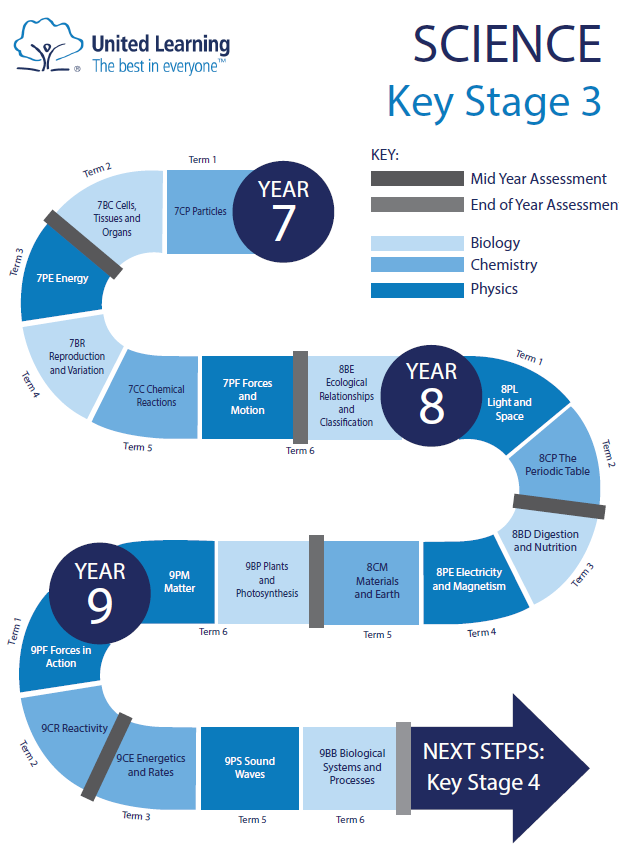 Implementation: how do we deliver our curriculum?In our planning, we have asked ourselves 'why this, why now?’ In the science curriculum, we have several vertical concepts that appear in different units over the course of both Key Stage 3 and 4. A list of these can be found in Appendix A. Below we provide some examples of the curriculum choices we have made, based on these concepts, and why the units have been placed in the order we have chosen:Example 1:Year 7 starts with 7CP Particles, in which we introduce the concept of diffusion. We have placed this unit here as an understanding of particle behaviour is fundamental to all three sciences, and that movement in and out of cells requires an understanding of diffusion, which is taught in the next topic, 7BC Cells, Tissues and Organs. The idea is developed later in 9 PM Matter and will be revisited in a range of topics at Key Stage 4, including Organisation.Example 2:In 7PE Energy, we introduce the idea that energy is transferred between stores. This concept is applied in 8PE Electricity and Magnetism and developed further in Key Stage 4 in Energy, where energy is also quantified, using energy formulae. Energy is also linked to Forces via work done, which is introduced in 9PF Forces in Action, as well as Forces and Motion in Key Stage 4.Example 3:In Year 8, we introduce the Bohr model of the atom. This is an important part of the vertical concept, ‘reactions rearrange particles’, which begins in Year 7 with 7CC Chemical Reactions. The Bohr model is revisited in Atomic Structure and Periodic Table in Key Stage 4 chemistry, as well as Atomic Structure in physics, and is prerequisite knowledge for the next chemistry topic, Bonding, which in turn is foundational to many of the remaining chemistry units.Example 4:‘Forces affect motion’ is a fundamental idea in physics and is explored at length in Year 11 when Newton’s laws of motion are introduced formally for the first time. The fundamentals to this concept are first introduced in 7PF Forces, built upon in 9PF Forces in Action, before simple Newtonian mechanics are explored in depth in Forces and Motion in Year 11Example 5:In biology, the idea that ‘species show variation’ is central to understanding how organisms have evolved. This idea is introduced in Year 7 with 7BR Reproduction and Variation, with Darwinian natural selection introduced in Year 8, with 8BE Ecological Relationships & Classification. The genetic underpinning of variation is introduced in 9BB Biological Systems and Processes and developed further, alongside evolution and speciation in Key Stage 4 in Inheritance and Selection.Teaching the Science Curriculum Lessons in science do not follow a single template, as science can vary widely in the ideal approach. However, the following elements will be present over the course of a topic:‘Do Now’ slides that review prior learning - this is usually in the form of a short, self-assessed quiz, but teachers are encouraged to adapt these to address or identify specific assessed gaps in learning. There are often slides following the ‘Do Now’ to cover essential prior knowledge, which teachers will need to use adaptively, depending on their class context.Explanation guidance - where relevant, we have included guidance for teachers when explaining key concepts. It is not expected that teachers will routinely ‘click through’ these explanations, but they are provided to support less experienced teachers and non-specialist teachers.Modelling – in many lessons, some slides provide models for teachers to exemplify best practice. In some cases (e.g., drawing a free body force diagram) the slides are provided to support teachers who are not confident in 'live' modelling using a whiteboard or visualiser. However, ideally, it is expected that teachers model these processes in 'real time' with students, using questioning to support and develop their construction. In writing, the resources contain model responses (WAGOLLS - What A Good One Looks Like) which exemplify a model of good writing for that concept (e.g. explaining natural section). As before, teachers are encouraged to use these to inform ‘live’ modelling of written responses as well as highlighting the features of good responses.Guided practice – in many lessons there are specific slides to support guided practice, with prompts to support teachers in working through an activity after it has been modelled. This often includes the use of mini-whiteboards to check for understanding as practice is being guided. It may also involve showing how to use scaffolds to frame written work.Scaffolds – where appropriate, examples of scaffolds have been provided to support student practice and structure their thinking. These include the provision of essential terminology to use in writing, tabular frameworks to help structure longer response writing and success criteria to inform self-review during a task.Self/peer assessment – in all lessons, there is an emphasis on students assessing their own work. Where relevant, the key terminology, or features of a correct response are highlighted so that teachers can direct students explicitly to these during self/peer assessment.GCSE Combined ScienceGCSE Triple ScienceA-Level BiologyA-Level ChemistryA-Level PhysicsIn KS3, 4, and 5, Mid Unit Assessments are completed during all units, and constitute the assessed work for the topic. These generally follow the outline of long answer question (often 6 marks), working scientifically skills (4 marks).  Where appropriate, students will be expected to produce extended response writing. Pupils then improve their work and self-assess a second piece of work against clear success criteria and with guidance from the classroom teacher. At Key stage 3 and 4 students also complete end of unit assessments, after which whole class feedback is given. In KS5, chapters are completed, assessed and reflected upon on a frequent basis using end of chapter assessments.Impact: what difference is our curriculum making to pupils?In KS3 & KS4 improvement can be seen from the initially completed (and teacher assessed) Mid and End of unit Assessments and the subsequently completed (and student self-assessed) assessments. These assessments also provide a valuable learning opportunity for students, allowing them to develop skills continually. Overall impact can be seen through achievement in end of cycle assessments during the year, culminating in UL wide end of year exams across the key stage 3 and 4, and external exams for year 11. Implementation of these ideas has seen an improvement in GCSE Combined Science results of 11% from 2017/18 results to 2018/19 results and an 8% rise in students achieving 2 GCSE’s 4+. A-level results have seen achievement of ALPS 5 in Biology, ALPS 3 in chemistry, and ALPS 1 in Physics. A-level students have gone on to study science-based subjects at numerous universities including Cambridge University, Sheffield University, University of Bath, and University of Birmingham. In 2018-19 73% of students that studied A-level sciences went on to study Science at University.Further Information and GuidanceGCSE Subject Information Sheet Sixth Form Information SheetScienceScienceScienceScienceScienceScienceScienceScienceScienceScienceKey Stage 4:AQAKey Stage 4:AQAKey Stage 4:AQAKey Stage 4:AQAKey Stage 4:AQAKey Stage 5:AQA Biology/ AQA Chemistry/ OCR PhysicsKey Stage 5:AQA Biology/ AQA Chemistry/ OCR PhysicsKey Stage 5:AQA Biology/ AQA Chemistry/ OCR PhysicsKey Stage 5:AQA Biology/ AQA Chemistry/ OCR PhysicsKey Stage 5:AQA Biology/ AQA Chemistry/ OCR PhysicsYear 7Year 8Year 8Year 9Year 10Year 10Year 11Year 12Year 12Year 134 lessons per week4 lessons per week4 lessons per week5 lessons per week5 lessons per week*5 lessons per week*5 lessons per week*6 lessons per week**6 lessons per week**6 lessons per week***     Students taking Triple Science will have an additional 2 periods of Science per week**   Biology, Chemistry and Physics at A-Level each have 6 periods of teaching per week*     Students taking Triple Science will have an additional 2 periods of Science per week**   Biology, Chemistry and Physics at A-Level each have 6 periods of teaching per week*     Students taking Triple Science will have an additional 2 periods of Science per week**   Biology, Chemistry and Physics at A-Level each have 6 periods of teaching per week*     Students taking Triple Science will have an additional 2 periods of Science per week**   Biology, Chemistry and Physics at A-Level each have 6 periods of teaching per week*     Students taking Triple Science will have an additional 2 periods of Science per week**   Biology, Chemistry and Physics at A-Level each have 6 periods of teaching per week*     Students taking Triple Science will have an additional 2 periods of Science per week**   Biology, Chemistry and Physics at A-Level each have 6 periods of teaching per week*     Students taking Triple Science will have an additional 2 periods of Science per week**   Biology, Chemistry and Physics at A-Level each have 6 periods of teaching per week*     Students taking Triple Science will have an additional 2 periods of Science per week**   Biology, Chemistry and Physics at A-Level each have 6 periods of teaching per week*     Students taking Triple Science will have an additional 2 periods of Science per week**   Biology, Chemistry and Physics at A-Level each have 6 periods of teaching per week*     Students taking Triple Science will have an additional 2 periods of Science per week**   Biology, Chemistry and Physics at A-Level each have 6 periods of teaching per weekStaffStaffRoleRoleRoleStaffStaffStaffRoleRoleB. PatelB. PatelCurriculum LeaderCurriculum LeaderCurriculum LeaderJ. MayburyJ. MayburyJ. MayburyTeacher / Assistant PrincipalTeacher / Assistant PrincipalT. LijokaT. LijokaTeacher / Head of YearTeacher / Head of YearTeacher / Head of YearK. AnigiobiK. AnigiobiK. AnigiobiTeacher/ College Rewards Co-ordinatorTeacher/ College Rewards Co-ordinatorA Coles-WilliamsA Coles-WilliamsTeacher / Assistant Curriculum leaderTeacher / Assistant Curriculum leaderTeacher / Assistant Curriculum leaderA. CokerA. CokerA. CokerTeacherTeacherS. DervanS. DervanTeacher / Assistant Curriculum Leader (PE)Teacher / Assistant Curriculum Leader (PE)Teacher / Assistant Curriculum Leader (PE)L. LaleroL. LaleroL. LaleroTeacherTeacherJ. WilsonJ. WilsonTeacher/ PrincipalTeacher/ PrincipalTeacher/ PrincipalA. KoromaA. KoromaA. KoromaTeacherTeacherJ. Foley JonesJ. Foley JonesTeacher / Head of Sixth FormTeacher / Head of Sixth FormTeacher / Head of Sixth FormK. Ingham-RoyK. Ingham-RoyK. Ingham-RoyIntervention Group TeacherIntervention Group TeacherModule 1Module 2Module 3Module 4Module 5Module 6Year 7ParticlesCells and DigestionEnergyReproductionChemical ReactionsForcesEcologyYear 8Light and SpaceAtoms and periodic tableNutrition and digestionElectricity and MagnetismMaterials and the EarthBiological processes MatterYear 9Plants and photosynthesisMatterReactivityForces in reactionSoundEnergetics and ratesCell BiologyAtomic structure and periodic tableEnergyYear 10Structure, bonding and propertiesOrganisationElectricityInfectionChemical changesParticle Model of Matter Quantitative ChemistryBioenergeticsEnergy changesAtomic structureRevision of all taught contentEcologyRates and equilibriumYear 11ForcesHomeostasisChemical analysisInheritanceRates and equilibrium WavesOrganic chemistryMagnetism and electromagnetismInheritanceChemistry of the atmosphereUsing resourcesReview and PreparePublic ExaminationsModule 1Module 2Module 3Module 4Module 5Module 6Year 10OrganisationBonding, structure and propertiesElectricityInfectionChemical changesParticle modelBioenergeticsQuantitative chemistryAtomic structureEnergy changesRates of reactionForcesHomeostasisRevision of all taught contentOrganic chemistryWavesEcologyYear 11InheritanceOrganic chemistryWavesChemical AnalysisEcologyChemistry of the AtmosphereUsing ResourcesMagnetism and Electromagnetism Review and Prepare – revision of all taught materials and preparation for public examinationsReview and Prepare – revision of all taught materials and preparation for public examinationsReview and PreparePublic ExaminationsModule 1Module 2Module 3Module 4Module 5Module 6Year 12Biological molecules, Cell structure,Transport across cell membranesNucleic acids,Cell recognition and the immune systemExchange, DNA, Genes and protein synthesisMass transport,Genetic diversityBiodiversity,Review & test preparationPhotosynthesis,Respiration,Year 13Energy & ecosystems,Response to stimuli,Nervous coordination and musclesHomeostasis, Gene expressionRecombinant DNA technology,Inherited changePopulations & evolution,Populations in ecosystemsReview and test preparationModule 1Module 2Module 3Module 4Module 5Module 6Year 12Atomic structureAmount of substancePeriodicityGroup 2BondingChemical equilibriaEnergeticsKineticsGroup 7RedoxKineticsIntroduction to organic chemistryAlkanesAlkenesHalogenoalkanesAlcoholsOrganic analysisRequired practical consolidation and test preparationThermodynamicsPeriodicity - period 3 elementsYear 13Electrode potentials and electrochemical cellsKineticsNomenclature and carbonyl compoundsAromatic chemistryEquilibrium constantAcids, bases, and buffersAminesPolymerisationTransition metalsReactions of inorganic compounds (aqueous solutions)Organic synthesisAmino acidsStructure determinationChromatographyTest preparation Test preparationModule 1Module 2Module 3Module 4Module 5Module 6Year 12Foundations of physicsMotionCharge and currentForces in actionWork, energy and PowerEnergy, power and resistanceMaterialsElectrical circuitsWaves 1Laws of motion and momentumWaves 2Quantum PhysicsReview and test preparationCapacitorsYear 13Thermal PhysicsIdeal gasesElectric fieldsMagnetic fieldsCircular MotionOscillationParticle physicsGravitational fieldsStarsRadioactivityCosmologyNuclear PhysicsMedical imagingReview and test preparation